МИНИСТЕРСТВОЭКОНОМИЧЕСКОГО РАЗВИТИЯ ПРИДНЕСТРОВСКОЙ МОЛДАВСКОЙ РЕСПУБЛИКИАКТпроверки № 01-28/15(Копия подготовлена для размещения в информационной системе в сфере закупок)18 марта 2024 года       							                  	 г. ТираспольВнеплановое контрольное мероприятие в отношении Государственной администрации Дубоссарского района и города ДубоссарыКонтрольное внеплановое мероприятие проведено на основании:Приказа Министерства экономического развития Приднестровской Молдавской Республики от 1 марта 2024 года № 179 «О проведении внепланового контрольного мероприятия в отношении Государственной администрации Дубоссарского района и города Дубоссары».Место проведения контрольного мероприятия: г. Тирасполь, ул. Свердлова, д. 57.Начато в 8 часов 30 минут 4 марта 2024 года.Окончено в 17 часов 30 минут 15 марта 2024 года.Цель, предмет и объем внепланового контрольного мероприятия:Осуществление контроля за соблюдением Государственной администрацией Дубоссарского района и города Дубоссары законодательства Приднестровской Молдавской Республики в сфере закупок (работ, услуг) в части соблюдения обязательных требований нормативных правовых актов в размещенных Государственной администрацией Дубоссарского района и города Дубоссары в информационной системе в сфере закупок информации и документах, размещение которых в информационной системе предусмотрено Законом Приднестровской Молдавской Республики от 26 ноября 2018 года № 318-З-VI 
«О закупках в Приднестровской Молдавской Республике» (САЗ 18-48) (далее по тексту – Закон о закупках), по закупке № 1.33 (предмет закупки «Дорожные работы»), размещенной по электронному адресу: https://zakupki.gospmr.org/index.php/zakupki?view=purchase&id=6435.1. Наименование проверяемых субъектов:Государственная администрация Дубоссарского района и города Дубоссары.Адрес: г. Дубоссары, ул. Дзержинского, д.6.Телефон: 0 (215) 3-53-32.2. Сведения о результатах контрольного мероприятия и выявленные нарушения: Для проведения внепланового контрольного мероприятия в отношении Государственной администрации Дубоссарского района и города Дубоссары, ответственными лицами Министерства экономического развития Приднестровской Молдавской Республики, осуществляющими контрольное мероприятие, руководствуясь пунктом 4 Положения о порядке проведения контроля в сфере закупок товаров (работ, услуг) в отношении субъектов контроля, утвержденного Постановлением Правительства Приднестровской Молдавской Республики от 26 декабря 2019 года № 451, рассмотрены и изучены соответствующие информация и документы:1. Размещенные в информационной системе в сфере закупок по следующему электронному адресу: – https://zakupki.gospmr.org/index.php/zakupki?view=purchase&id=6435 по закупке № 1.33 (предмет закупки «Дорожные работы»);– https://zakupki.gospmr.org/index.php/planirovanie/utverzhdennye-plany-zakupok?view= plan&id=2515 (План закупок товаров, работ, услуг для обеспечения государственных нужд на 2024 год).2. Представленные Служебной запиской Департамента строительства, архитектуры и дорожного хозяйства Министерства экономического развития Приднестровской Молдавской Республики от 15 марта 2024 года.3. Представленные Государственной администрацией Дубоссарского района и города Дубоссары от 13 марта 2024 года исх. № 557/960-27.В ходе проведения внепланового документарного контрольного мероприятия установлено:2.1. В соответствии с пунктами 1 и 4 статьи 16 Закона Приднестровской Молдавской Республики от 28 декабря 2023 г. № 436-З-VII «О республиканском бюджете на 2024 год» (САЗ 1-24) (далее - Закон о республиканском бюджете на 2024 год) определено, что государственные (муниципальные) заказчики и коммерческие заказчики осуществляют закупку товаров, работ, услуг для обеспечения государственных (муниципальных) нужд и коммерческих нужд в соответствии с Законом Приднестровской Молдавской Республики «О закупках в Приднестровской Молдавской Республике», за исключением случаев, предусмотренных настоящим Законом.В 2024 году закупка (заказ) работ по строительству, реконструкции, капитальному и среднему ремонту (за исключением работ по текущему ремонту и содержанию, в том числе зимнему содержанию) автомобильных дорог общего пользования и их составных частей, находящихся в государственной (муниципальной) собственности, а также иных видов работ, включенных в программы  развития дорожной отрасли, производится путем проведения запроса предложений в порядке, установленном статьей 44 Закона Приднестровской Молдавской Республики «О закупках в Приднестровской Молдавской Республике».Работы по ликвидации аварийных ситуаций, по текущему ремонту и содержанию, в том числе по зимнему содержанию автомобильных дорог общего пользования и их составных частей, находящихся в государственной или муниципальной собственности, производятся за счет средств Дорожного фонда Приднестровской Молдавской Республики путем осуществления закупки у единственного поставщика (подрядчика, исполнителя), в порядке, установленном статьей 48 Закона Приднестровской Молдавской Республики «О закупках в Приднестровской Молдавской Республике».Однако, 26 февраля 2024 года Государственной администрацией Дубоссарского района и города Дубоссары в информационной системе в сфере закупок размещено Извещение 
о проведении открытого аукциона по закупе № 1.33 (предмет закупки «Дорожные работы»), состоящий из двух лотов: 1) Капитальный ремонт дорожного полотна асфальтобетонном по ул. Ленина от ул. Восточная в г. Дубоссары;2) Устройство тротуарного покрытия из тротуарной плитки покрытия по ул. Ломоносова от ул. Энергетиков до ул. Моргулец.При этом источником финансирования по данной закупке является Программа развития дорожной отрасли по автомобильным дорогам общего пользования, находящимся в муниципальной собственности на 2024 год.Вместе с тем, согласно Плана закупок на 2024 год, утвержденным Главой Государственной администрации Дубоссарского района и города Дубоссары, под номером 1.33 обозначена закупка под наименованием «Субсидии из Дорожного фонда – Муниципальные дороги (Трансферты из дорожного фонда)» (код экономической классификации расходов бюджетов статья 130220) в размере 9 797 747 руб.Таким образом, заказчиком – Государственной администрацией Дубоссарского района и города Дубоссары в нарушение статьи 16 Закона о республиканском бюджете на 2024 год некорректно определен способ определения поставщика по закупе № 1.33 (предмет закупки «Дорожные работы»).2.2. Согласно пункту 1 статьи 35 Закона о закупках извещение о проведении открытого аукциона размещается заказчиком в информационной системе не менее чем за 7 (семь) рабочих дней до даты вскрытия конвертов с заявками на участие в открытом аукционе или открытия доступа к поданным в форме электронных документов заявкам.В свою очередь, в соответствии с подпунктом б) пункта 1 статьи 36 Закона о закупках документация об открытом аукционе наряду с информацией, указанной в извещении о проведении такого аукциона, должна содержать требования к содержанию, составу заявки на участие в таком аукционе и инструкция по ее заполнению.При этом не допускается установление требований, влекущих за собой ограничение количества участников такого аукциона или ограничение доступа к участию в таком аукционе.В размещенной в Информационной системе в сфере закупок закупочной документации заказчиком указана информация, наличие которой регламентировано нормами статьи 29 и статьи 35 Закона о закупках, в том числе:– пунктом 1 раздела 3 Извещения по закупе № 1.33 (предмет закупки «Дорожные работы») установлена дата и время начала подачи заявок – 27 февраля 2024 года 8 часов 
00 минут;– пунктом 2 раздела 3 Извещения по закупе № 1.33 (предмет закупки «Дорожные работы») установлена дата и время окончания подачи заявок – 7 марта 2024 года до 9 часов 00 минут;– пунктом 4 раздела 3 Извещения по закупе № 1.33 (предмет закупки «Дорожные работы») и в закупочной документации заказчиком определено следующее: «Заявки на участие в открытом аукционе должны быть представлены в письменной форме в запечатанном конверте, не позволяющим просматривать содержание заявки до момента её вскрытия, или в форме электронного документа на адрес: otdel.econom@dubossary.gospmr.org с использованием пароля, обеспечивающего ограничение доступа к информации вплоть до проведения заседания комиссии по закупкам. Пароль необходимо предоставить к 8:30 ч. 07.03.2024 года».Вместе с тем, в соответствии с требованиями пункта 8 статьи 38 Закона о закупках прием заявок на участие в открытом аукционе прекращается с наступлением срока вскрытия конвертов с заявками на участие в открытом аукционе или открытия доступа к поданным в форме электронных документов заявкам.Из норм вышеуказанной статьи следует, что срок подачи заявок участниками закупки на участие в открытом аукционе как на бумажном носителе, так и в форме электронного документа должен быть представлен до срока вскрытия конвертов без каких-либо ограничений.Таким образом, установление заказчиком требований в Извещении в части сроков предоставления пароля к заявке участников закупки в форме электронного документа и в закупочной документации в части срока подачи заявок (включая заявки участников закупки в форме электронного документа) привело к нарушению норм статьей 35, 36, 38 Закона о закупках.2.3. В соответствии с нормами статей 36, 37 Закона о закупках документация об открытом аукционе наряду с информацией, указанной в извещении о проведении такого аукциона, должна содержать следующую информацию:а) краткое изложение условий контракта, содержащее наименование и описание объекта закупки, информацию о количестве и месте доставки товара, являющегося предметом контракта, месте выполнения работы или оказания услуги, являющихся предметом контракта, а также сроки поставки товара или завершения работы либо график оказания услуг, условия транспортировки и хранения, начальная (максимальная) цена контракта, источник финансирования (за исключением коммерческих заказчиков);б) возможные условия оплаты (предоплата, оплата по факту или отсрочка платежа);в) условия об ответственности за неисполнение или ненадлежащее исполнение принимаемых на себя участниками закупок обязательств;г) требования к гарантийным обязательствам, предоставляемым поставщиком (подрядчиком, исполнителем), в отношении поставляемых товаров (работ, услуг);д) требования, предъявляемые к участникам открытого аукциона, и исчерпывающий перечень документов, которые должны быть представлены участниками открытого аукциона в соответствии с положениями статьи 21 Закона о закупках;е) преимущества, предоставляемые заказчиком в соответствии с настоящим Законом.При этом в закупочной документации, размещенной Государственной администрацией Дубоссарского района и города Дубоссары в информационной системе в сфере закупок, не указана вышеуказанная информация, что нарушает требования, определенные нормами статей 36, 37 Закона о закупках.2.4.1. В соответствии с нормами статьи 21 Закона о закупках при осуществлении закупки заказчик устанавливает следующие единые требования к участникам закупки. Информация об установленных требованиях указывается заказчиком в извещении об осуществлении закупки и документации о закупке.Заказчики не вправе устанавливать требования к участникам закупок в нарушение требований Закона о закупках.Пунктом 3 статьи 35 Закона о закупках определено, что в извещении о проведении открытого аукциона заказчик указывает требования, предъявляемые к участникам открытого аукциона, и исчерпывающий перечень документов, которые должны быть представлены участниками открытого аукциона в соответствии с положениями статьи 21 Закона о закупках.В соответствии с частью второй подпункта б) пункта 1 статьи 36 Закона о закупках не допускается установление требований, влекущих за собой ограничение количества участников такого аукциона или ограничение доступа к участию в таком аукционе.Так, в соответствии с подпунктом 2 пункта 2 Раздела 6 «Требования к участникам и перечень документов, которые должны быть представлены» Извещения по закупе № 1.33 (предмет закупки «Дорожные работы») участником закупки должны быть представлены следующие документы:«а) фирменное наименование (наименование), сведения об организационно-правовой форме, о месте нахождения, почтовый адрес (для юридического лица), фамилия, имя, отчество (при наличии), паспортные данные, сведения о месте жительства (для физического лица), номер контактного телефона;б) выписка из единого государственного реестра юридических лиц или засвидетельствованная в нотариальном порядке заверенная копия такой выписки (для юридического лица);в) документ, подтверждающий полномочия лица на осуществление действий от имени участника открытого аукциона;г) копии учредительных документов участника открытого аукциона (для юридического лица);д) для иностранного лица: доверенность и документа от государственной регистрации данного иностранного юридического лица, а также надлежащим образом заверенный перевод на один из официальных языков Приднестровской Молдавской Республики данных документов, в соответствии с действующим законодательством Приднестровской Молдавской Республики;е) предложения участника открытого аукциона в отношении объекта закупки с приложением документов, подтверждающих соответствие этого объекта требованиям, установленным документацией об открытом аукционе;ё) документы, подтверждающие право участника открытого аукциона на получение преимуществ в соответствии с настоящим Законом, или копии этих документов;ж) Сертификаты качества (соответствия) на материалы;з) копия лицензии на дорожные работы соответствии с действующим законодательством Приднестровской Молдавской Республики;и) информация о соответствии участника закупки требованиям к участникам закупки, установленным заказчиком в извещении о закупке в соответствии с пунктами 1 и 2 статьи 21 Законом Приднестровской Молдавской Республики от 26 ноября 2018 года № 318-З-VI «О закупках в Приднестровской Молдавской Республике».Необходимо отметить, что подпунктом 2 пункта 2 Раздела 6 «Требования к участникам и перечень документов, которые должны быть представлены» Извещения по закупе № 1.33 (предмет закупки «Дорожные работы»), заказчик наряду с иными требованиями к объекту закупки установил требование о наличии сертификатов качества (соответствия) на материалы, предлагаемый к поставке.При этом, заказчиком в отношении указанного требования не обозначены дата, время и место предоставления сертификатов качества (соответствия), ввиду чего не представляется возможным достоверно определить необходимость представления данных документов непосредственно на этапе вскрытия конвертов с заявками, рассмотрения заявок или на момент поставки товаров.Кроме того, требования к наличию сертификатов качества (соответствия) не предусмотрены в соответствующих разделах Извещения о закупке и закупочной документации, определяющих перечень документов, которые должны быть представлены участниками закупки, а также в предлагаемой заказчиком Форме заявки на участие в закупке, размещенной Государственной администрацией Дубоссарского района и города Дубоссары в информационной системе.Следовательно, представление участником закупки сертификатов качества (соответствия) на товар, является дополнительным требованием и не влечет за собой обязанность участника закупки представить данные сертификаты в составе заявки на участие в закупке.Таким образом, заказчиком в Извещении и закупочной документации установлен перечень документов, который должен быть представлен участником закупки, включающий необходимость представления Сертификатов качества (соответствия) на материалы на этапе представления заявок, а также представления информации о соответствии участника закупки требованиям указанным в пункте 1 и2 статьи 21 Закона о закупках без указания исчерпывающего перечня документов, что нарушает требования положений, установленных статьями 21, 35, 36 Закона о закупках и влечет за собой ограничение количества участников аукциона и (или) ограничение доступа к участию в аукционе. 2.4.2. Кроме того, следует отметить, что нормами статьи 38 Закона о закупках и частью второй пункта 2 Формы заявок участников закупки, утвержденной Распоряжением Правительства Приднестровской Молдавской Республики от 25 марта 2020 года № 198р «Об утверждении формы заявок участников закупки» определен порядок подачи заявок на участие в открытом аукционе. При этом частью второй подпункта 4) подпункта а) пункта 3 вышеуказанной статьи установлено, что копии учредительных документов участника открытого аукциона (для юридического лица), не предоставляются в случае, если заказчик обладает доступом к соответствующим электронным базам данных.Согласно Служебной записке Государственной службы экономической активности Министерства экономического развития Приднестровской Молдавской Республики от 28 ноября 2023 года Государственная администрация Дубоссарского района и города Дубоссары имеет посредством государственной информационной системы «Реестр документов разрешительного характера доступ к «Государственному реестру юридических лиц», в котором содержится информация об учредительных документах юридического лица, а также информация, позволяющая сформировать выписку из единого государственного реестра юридических лиц.Таким образом, требования Государственной администрации Дубоссарского района и города Дубоссары в истребовании вышеуказанных документов не обоснованы и нарушают требования статьи 38 Закона о закупках и Распоряжения Правительства Приднестровской Молдавской Республики от 25 марта 2020 года № 198р «Об утверждении формы заявок участников закупки».2.5. В соответствии с нормами пункта 10 статьи 61 Закона о закупках, Перечнем дополнительных случаев изменения существенных условий контрактов при их исполнении государственными (муниципальными), коммерческими заказчиками, утвержденным Постановлением Правительства Приднестровской Молдавской Республики от 11 апреля 2022 года № 123 «Об утверждении перечня дополнительных случаев изменения существенных условий контрактов при их исполнении государственными (муниципальными), коммерческими заказчиками и порядка изменения существенных условий контрактов при их исполнении государственными (муниципальными), коммерческими заказчиками» (САЗ 22-14), (далее по тексту – Приложение № 1) установлено:Государственным (муниципальным) и коммерческим заказчикам изменять существенные условия контрактов на поставку товара при их исполнении по соглашению сторон в порядке и случаях в следующих случаях:а) изменение предмета контракта (страны и фирмы происхождения товара, качественных, технических, количественных характеристик), в том числе путем замены товара, приобретаемого по настоящему контракту, на идентичный или однородный товар;б) изменение цены единицы товара;в-1) изменение условий о порядке и сроках оплаты товара;г) изменение условий поставки товара – увеличение установленного контрактом срока поставки товара на срок до 90 (девяносто) календарных дней;д) изменение условий об ответственности заказчика и поставщика за неисполнение либо ненадлежащее исполнение обязательств, предусмотренных контрактом;е) изменение срока действия контракта.Однако, в Разделе 6 «Информация о возможности заказчика изменить предусмотренные контрактом количество товара, объем работы или услуги при заключении контракта либо в ходе его исполнения» закупочной документации указано следующее:«… Государственными (муниципальными), коммерческими заказчиками по соглашению сторон допускается изменение существенных условий контракта при его исполнении в пределах цены заключаемого контракта в следующих случаях:а) изменение предмета контракта (страны и фирмы происхождения товара, качественных, технических, количественных характеристик), в том числе путем замены товара (работы, услуги), приобретаемого (выполняемой, оказываемой) по настоящему контракту, на идентичный или однородный товар (работу, услугу);б) изменение цены единицы товара (работы, услуги);в) изменение условий о порядке и сроках оплаты товары (работ, услуг) в том числе по контрактам строительного подряда, капитального строительства, капитального и текущего ремонта размер предоплаты может быть увеличен до суммы, равной стоимости материалов, используемых при выполнении данных работ (согласно ведомости материалов);г) изменение условий поставки товара (выполнения работ, оказания услуг) – увеличение установленного контрактом срока поставки товара (выполнения работ, оказания услуг) на срок до 90 (девяносто) календарных дней;д) изменение условий об ответственности заказчика и поставщика (исполнителя, подрядчика) за неисполнение либо ненадлежащее исполнение обязательств, предусмотренных контрактом;е) изменение срока действия контракта».Указание в закупочной документации вышеуказанной информации о возможности заказчика изменить предусмотренные контрактом количество товара, объем работы или услуги при заключении контракта либо в ходе его исполнения, нарушает требования Постановления Правительства Приднестровской Молдавской Республики от 11 апреля 2022 года № 123 «Об утверждении перечня дополнительных случаев изменения существенных условий контрактов при их исполнении государственными (муниципальными), коммерческими заказчиками и порядка изменения существенных условий контрактов при их исполнении государственными (муниципальными), коммерческими заказчиками» (САЗ 22-14) и статьи 61 Закона о закупках.2.6. Согласно требованиям пункта 1 статьи 24 Закона о закупках контракт заключается на условиях, предусмотренных Извещением об осуществлении закупки, документацией о закупке, заявкой, окончательным предложением участника закупки, с которым заключается контракт. Правительством Приднестровской Молдавской Республики определяется перечень необходимых условий и гарантий, подлежащих включению в контракт.В соответствии с требованиями подпункта 7) пункта 3 Раздела 2 Положения об условиях и гарантиях контракта, заключаемого при закупках товаров, работ, услуг для обеспечения государственных (муниципальных) нужд и нужд государственных (муниципальных) унитарных предприятий, утвержденного Постановлением Правительства Приднестровской Молдавской Республики от 26 декабря 2019 года № 448 «Об утверждении Положения об условиях и гарантиях контракта, заключаемого при закупках товаров, работ, услуг для обеспечения государственных (муниципальных) нужд и нужд государственных (муниципальных) унитарных предприятий» (САЗ 19-1), в контракт подлежит включение таких существенных условий, как «расчет по контракту и ответственность сторон при не исполнений условий контракта».Заказчиком в размещенном в Информационной системе в сфере закупок Извещении установлено следующее:– в пункте 4 Раздела 4 «Возможные условия оплаты (предоплаты, оплата по факту или отсрочка платежа)» Извещения, указано: «Оплата производится в рублях ПМР. Путем перечисления средств «Подрядчику» в следующем порядке: предварительная оплата (аванс) в размере 25% от суммы Контракта. Окончательный расчет осуществляется после подписания акта (актов) выполненных работ»;– в подпункте 5.5 пункта 2 Раздела 6 «Требования к участникам и перечень документов, которые должны быть представлены» Извещения, указано: «В случае непредставления Подрядчиком информации, указанной в пункте 4.1.8 Контракта, Заказчик взыскивает с Подрядчика пеню в размере не менее чем 0,05% от цены Контракта, заключенного Подрядчиком с субподрядчиком.При не соблюдении Подрядчиком требования, установленных в подпунктах а) и г) и пункта 1 статьи 20 Закона Приднестровской Молдавской Республики от 28 декабря 2023 № 436-З-VII «О республиканском бюджете на 2024 год (САЗ 24-1), разница подлежит возврату в соответствующие бюджеты, в Единый государственный фонд социального страхования Приднестровской Молдавской Республики в полном объеме не позднее 1 апреля 2025 года».При этом в пунктах 2.5. - 2.7. и 5.5. проекта контракта на выполнение работ по объекту: Капитальный ремонт дорожного полотна асфальтобетонном по ул. Ленина от ул. Восточная в г. Дубоссары и проекта контракта на выполнение работ по объекту: Устройство тротуарного покрытия из тротуарной плитки по ул. Ломоносова от ул. Энергетиков до ул. Моргулец, размещенные в информационной системе в сфере закупок, заказчиком определены иные условия оплаты, способ оплаты и ответственности сторон контракта:– пункт 2.5. «Заказчик до начала работ производит авансовый платёж в размере 25 % от суммы Контракта. Окончательный расчет осуществляется после подписания акта (актов) выполненных работ»;– пункт 2.6. «Оплата Работ осуществляется за фактически выполненные Работы, на основании Акта (актов) выполненных работ, по мере бюджетного финансирования, но не позднее 60 (шестидесяти) рабочих дней с момента подписания Сторонами Акта сдачи-приемки выполненных работ».– пункт 2.7. «Расчет по настоящему контракту производится Заказчиком в безналичной форме путем перечисления денежных средств в рублях Приднестровской Молдавской Республики на расчетный счет Подрядчика».– пункт 5.5. «В случае непредставления Подрядчиком информации, указанной в пункте 4.1.7 Контракта, Заказчик взыскивает с Подрядчика пеню в размере не менее чем 0,05% от цены Контракта, заключенного Подрядчиком с субподрядчиком».На основании вышеизложенного, заказчиком в лице Государственной администрации Дубоссарского района и города Дубоссары нарушены требования статьи 24 Закона о закупках, Постановления Правительства Приднестровской Молдавской Республики от 26 декабря 2019 года № 448 «Об утверждении Положения об условиях и гарантиях контракта, заключаемого при закупках товаров, работ, услуг для обеспечения государственных (муниципальных) нужд и нужд государственных (муниципальных) унитарных предприятий» (САЗ 19-1).2.7. В соответствии со статьей 7 Закона о закупках одним из приоритетных принципов государственной системы в сфере закупок является принцип обеспечения конкуренции, который заключается в том, что любое заинтересованное лицо имеет возможность в соответствии с законодательством Приднестровской Молдавской Республики и иными нормативными правовыми актами в сфере закупок стать поставщиком (подрядчиком, исполнителем). Пунктом 4 статьи 17 Закона о закупках установлено, что заказчик не вправе совершать действия, влекущие за собой необоснованное сокращение числа участников закупки. Кроме того нормами статьи 13 Закона Приднестровской Молдавской Республики от 22 октября 2003 года № 341-З-III «О конкуренции и ограничении монополистической деятельности на товарных рынках» (САЗ 03-43) (далее – Закон о конкуренции) установлена недопустимость действий органов власти и управления, направленных на ограничение конкуренции.Согласно подпункту д) части первой статьи 2 данного Закона под органами власти и управления следует понимать исполнительные органы государственной власти и управления, местные исполнительные органы государственной власти и органы местного самоуправления.Исходя из нормоположений части первой статьи 13 Закона о конкуренции органам власти и управления запрещается совершать действия, направленные на создание дискриминационных или, напротив, благоприятных условий для деятельности отдельных хозяйствующих субъектов, если такие действия приводят либо могут привести к недопущению, ограничению, устранению конкуренции и (или) ущемлению интересов хозяйствующих субъектов.Следует отметить, что в соответствии с информацией органа государственной власти, осуществляющего функции по выработке государственной политики и нормативному правовому регулированию в сфере строительства, градостроительства, архитектуры и дорожного хозяйства, представленной Служебной запиской Департамента строительства, архитектуры и дорожного хозяйства Министерства экономического развития Приднестровской Молдавской Республики от 15 марта 2024 года, в представленных сметных расчетах не учтено применение местных материалов, что не допустимо, так как применение местных материалов является необходимой альтернативой для использования при приготовлении асфальтобетонных смесей вместо привозных дорогостоящих материалов. Применение дробленного гравия при производстве асфальтобетонных смесей позволит сэкономить средства Дорожного фонда и увеличить объем произведенных работ.Учитывая вышеизложенное, установление дополнительных требований к предмету (объекту) закупки, в части применения импортируемого щебня (отсева) гранитного фр. 5-20 мм., принимая во внимание возможность применения производимых на территории Приднестровской Молдавской Республики аналогичных материалов, влечет необоснованное сокращение числа участников закупки, что в свою очередь приводит к нарушению принципа обеспечения конкуренции, установленного статьей 7 Закона о закупках, и требования, предусмотренного пунктом 4 статьи 17 Закона о закупках.2.8. Исходя из норм пункта 1 статьи 16 Закона о закупках цена контракта, заключаемого с поставщиком (подрядчиком, исполнителем) (далее – цена контракта), определяется и обосновывается заказчиком. При этом пунктом 3 статьи 15 Закона о закупках регламентировано, что оценка обоснованности осуществления закупок проводится в ходе контроля в сфере закупок в соответствии с настоящим Законом.Согласно статье 16 Закона о закупках цена контракта определяется и обосновывается заказчиком посредством применения следующих методов:а) метод сопоставимых рыночных цен (анализ рынка);б) тарифный метод;в) проектно-сметный метод;г) затратный метод.В соответствии с закупочной документацией и обоснования начальной (максимальной) цены контракта по вышеуказанной закупке Государственной администрации Дубоссарского района и города Дубоссары, размещенной в информационной системе в сфере закупок, для определения начальной (максимальной) цены контракта по данной закупке применен проектно-сметный метод.Министерством экономического развития Приднестровской Молдавской Республики письмом от 1 марта 2024 года исх. № 01-24/250 запрошена информация и документы, на основании которой сформирована начальная (максимальная) цена контракта по данной закупке.Государственной администрацией Дубоссарского района и города Дубоссары письмом от 13 марта 2024 года исх. № 557/960-27 в Министерство экономического развития Приднестровской Молдавской Республики представлена сметная документация по объектам: «Средний ремонт тротуара по ул. Ломоносова на участке от ул. Моргулец» и «Капитальный ремонт асфальтобетонного покрытия по ул. Ленина на участке от ул. Восточная до ул. Знаменская в г. Дубоссары».Следует отметить, что в соответствии с информацией органа государственной власти, осуществляющего функции по выработке государственной политики и нормативному правовому регулированию в сфере строительства, градостроительства, архитектуры и дорожного хозяйства, представленной Служебной запиской Департамента строительства, архитектуры и дорожного хозяйства Министерства экономического развития Приднестровской Молдавской Республики от 15 марта 2024 года, установлено, что при составлении сметных расчетов допущены следующие ошибки, которые могут влиять на корректность сметной стоимости работ:1. Локальная смета по объекту: «Средний ремонт тротуара по ул. Ломоносова на участке от ул. Энергетиков до ул. Моргулец» на сумму 803 625 рублей:- пункт 6 неверно указана стоимость маш-часа экскаватора емкостью ковша 0,65м3;- пункты 8 и 9 нормы применены неверно;- неверно указана стоимость маш-часа автомобиля бортового 5т;- неверно произведен расчет накладных расходов; отсутствуют ресурсные ведомости и расчеты стоимости транспортировки материалов, подачи техники.2. Локальная смета по объекту: «Капитальный ремонт асфальтобетонного покрытия по ул. Ленина на участке от ул. Восточная до ул. Знаменская в г. Дубоссары» на сумму 4 059 738 рублей- пункт 1 на затраты труда неверно указан коэффициент (К=1,3);- пункты 6 и 7 неверно указаны обоснования расценок;- пункт 8 неверно указана норма на смеси асфальтобетонные;- пункт 9 неверно применена норма, заменить на 27-06-032-01;- пункт 10 нормы на затраты труда, машины и механизмы, материалы не соответствуют указанному обоснованию; - пункт 11 нормы на машины и механизмы, материалы не соответствуют указанному обоснованию; неверно произведен расчет накладных расходов; - в расчете на транспортировку материалов не указаны обоснования и грузоподъемность автомобиля, неверно указано нормативное время пробега и неверно произведен расчет погрузо-разгрузочных работ;- в расчете №1 на транспортировку материалов и в расчете № 2 на подачу автомобильного транспорта для перевозки разная стоимость маш-часа.Таким образом, указанная в Извещении и закупочной документации начальная (максимальная) цена контракта по вышеуказанной закупке, размещенная в информационной системе в сфере закупок, является необоснованной и не подлежит применению. При этом применение необоснованных начальных (максимальных) цен контракта в закупочной документации противоречит требованиям статей 15, 16 Закона о закупках, Приказа Министерства экономического развития Приднестровской Молдавской Республики от 24 декабря 2019 года № 1127 (САЗ 23-29).2.9. В соответствии с пунктом 4 статьи 4 Закона о закупках не допускается размещение в информационной системе информации и документов, содержащих персональные данные. В целях размещения информации и документов, подлежащих размещению в информационной системе в соответствии с требованиями настоящего Закона, заказчик формирует копии документов, исключающие распространение персональных данных.Следует отметить, что в Плане закупок товаров, работ, услуг для обеспечения муниципальных нужд на 2024 год, поданный в форме электронного документа и размещенный в информационной системе, содержатся персональные данные Руководителя (уполномоченное лицо) Глава Государственной администрацией Дубоссарского района и города Дубоссары, а также ответственного исполнителя - заместителя главы по экономическим вопросам Государственной администрацией Дубоссарского района и города Дубоссары, что нарушает требования статьи 4 Закона о закупках.Учитывая вышеизложенное, Государственной администрацией Дубоссарского района и города Дубоссары не соблюдены требования статьи 16 Закона Приднестровской Молдавской Республики от 28 декабря 2023 г. № 436-З-VII «О республиканском бюджете на 2024 год» (САЗ 1-24), статей 4, 7, 17, 21, 24, 35-38 Закона Приднестровской Молдавской Республики от 26 ноября 2018 года № 318-З-VI «О закупках в Приднестровской Молдавской Республике» (САЗ 18-48), Постановлений Правительства Приднестровской Молдавской Республики от 11 апреля 2022 года № 123 «Об утверждении перечня дополнительных случаев изменения существенных условий контрактов при их исполнении государственными (муниципальными), коммерческими заказчиками и порядка изменения существенных условий контрактов при их исполнении государственными (муниципальными), коммерческими заказчиками» (САЗ 22-14), от 26 декабря 2019 года № 448 «Об утверждении Положения об условиях и гарантиях контракта, заключаемого при закупках товаров, работ, услуг для обеспечения государственных (муниципальных) нужд и нужд государственных (муниципальных) унитарных предприятий» (САЗ 19-1), Распоряжения Правительства Приднестровской Молдавской Республики от 25 марта 2020 года № 198р «Об утверждении формы заявок участников закупки».3. Предписание (представление) по устранению выявленных нарушений и срок их устранения: Предписание от 19 марта 2024 года № 01-29/4 со сроком устранения выявленных нарушений, указанным в Предписании.МИНИСТЕРУЛ ДЕЗВОЛТЭРИЙ ЕКОНОМИЧЕАЛ РЕПУБЛИЧИЙМОЛДОВЕНЕШТЬ НИСТРЕНЕ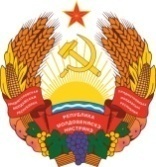 МIНIСТЕРCТВО ЕКОНОМIЧНОГО РОЗВИТКУПРИДНIСТРОВСЬКОIМОЛДАВСЬКОI РЕСПУБЛIКИ